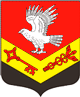 Муниципальное образование«ЗАНЕВСКОЕ   ГОРОДСКОЕ   ПОСЕЛЕНИЕ»Всеволожского муниципального района Ленинградской областиАДМИНИСТРАЦИЯПОСТАНОВЛЕНИЕ 10.08.2018											    № 484 д. ЗаневкаО введении временного прекращения движения транспортных средств по автомобильной дороге местного значения в связи с проведением массового мероприятия В соответствии с Федеральным законом РФ от 08.11.2007 № 257-ФЗ «Об автомобильных дорогах и о дорожной деятельности в Российской Федерации и о внесении изменений в отдельные законодательные акты Российской Федерации», ст. 14 Федерального закона РФ от 10.12.1995 №196-ФЗ «О безопасности дорожного движения», п.9 ст. 1 Областного закона Ленинградской области от 29.11.2013 № 85-оз «О случаях установленных временными ограничениями или прекращения движения транспортных средств по автомобильным дорогам регионального или межмуниципального, местного значения в границах населенных пунктов Ленинградской области», руководствуясь Постановлением Правительства Ленинградской области от 23.01.2012 года № 13 «Об утверждении порядка осуществления временных ограничениях или прекращения движения транспортных средств по автомобильным дорогам регионального или межмуниципального, местного значения», в соответствии с письмом ЗАО «Развитие территорий «Петербургская Недвижимость» исх. № 3774 от 10.08.2018, в связи с подготовкой и проведением праздничных мероприятий, посвященных празднованию Дня поселения МО «Заневское городское поселение», в целях обеспечения безопасности дорожного движения на территории поселения, администрация муниципального образования «Заневское городское поселение» Всеволожского муниципального района Ленинградской области ПОСТАНОВЛЯЕТ: 1.Ввести временное прекращение движения автотранспортных средств 26 августа 2018 г. с 12-30 час. до 15-00 час. по участку автомобильной дороги  в городе Кудрово по Европейскому проспекту от дома № 13, корп. 6 до центрального входа в «Мега-парк» с перекрытием движения по улицам Австрийской, Английской, Венской, Столичной и по проспекту Строителей для обеспечения безопасности шествия праздничной колонны, согласно приложениям №1, №2, №3, №4.2. Обеспечить обустройство перекрываемого участка соответствующими дорожными и иными техническими средствами организации дорожного движения, а также распорядительно-регулировочными действиями.3. Проинформировать пользователей участка дороги, в том числе, транспортные предприятия, обеспечивающие перевозку пассажиров, о введении прекращения движения за 10 дней до даты, указанной в п.1 настоящего Постановления, через средства массовой информации.4. Направить копии постановлении в УМВД России  по Всеволожскому району Ленинградской области и ГИБДД ГУ МВД России по г. Санкт-Петербург и Ленинградской области для принятия мер, направленных на обеспечение прекращения движения.5. Настоящее постановление подлежит опубликованию в средствах массовой информации.6. Настоящее постановление вступает в силу со дня его официального опубликования в средствах массовой информации.7. Контроль за исполнением настоящего постановления возложить на заместителя главы администрации по жилищно-коммунальному хозяйству и градостроительству Гречица В.В.Глава администрации 								А.В. ГердийПриложение № 1к постановлению администрацииМО «Заневское городское поселение»от «10 » августа № 484Приложение № 2к постановлению администрацииМО «Заневское городское поселение»от «10» августа № 484Приложение № 3к постановлению администрацииМО «Заневское городское поселение»от «10» августа 2018 г № 484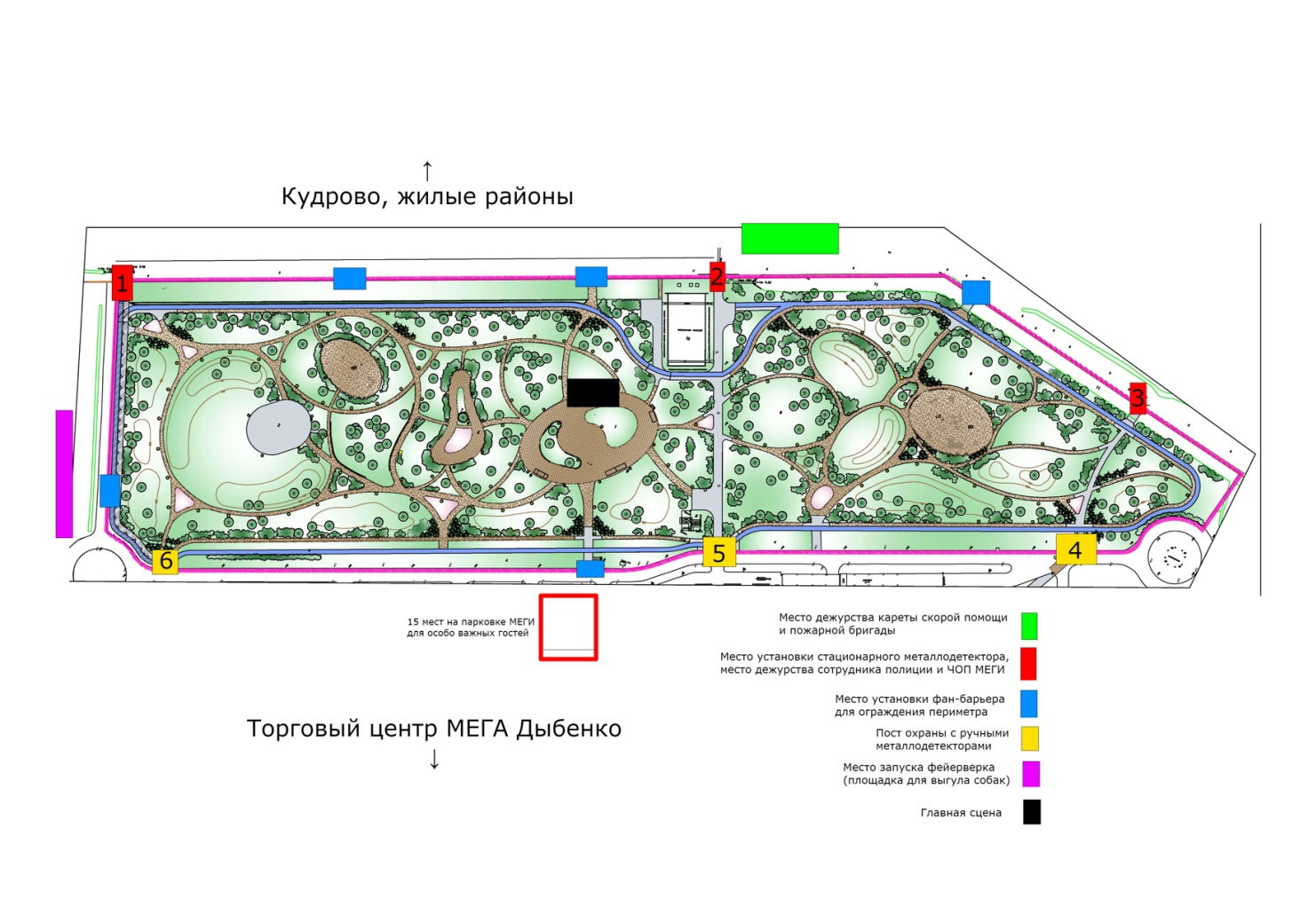 Приложение № 4к постановлению администрацииМО «Заневское городское поселение»от «10» августа 2018 г. № 484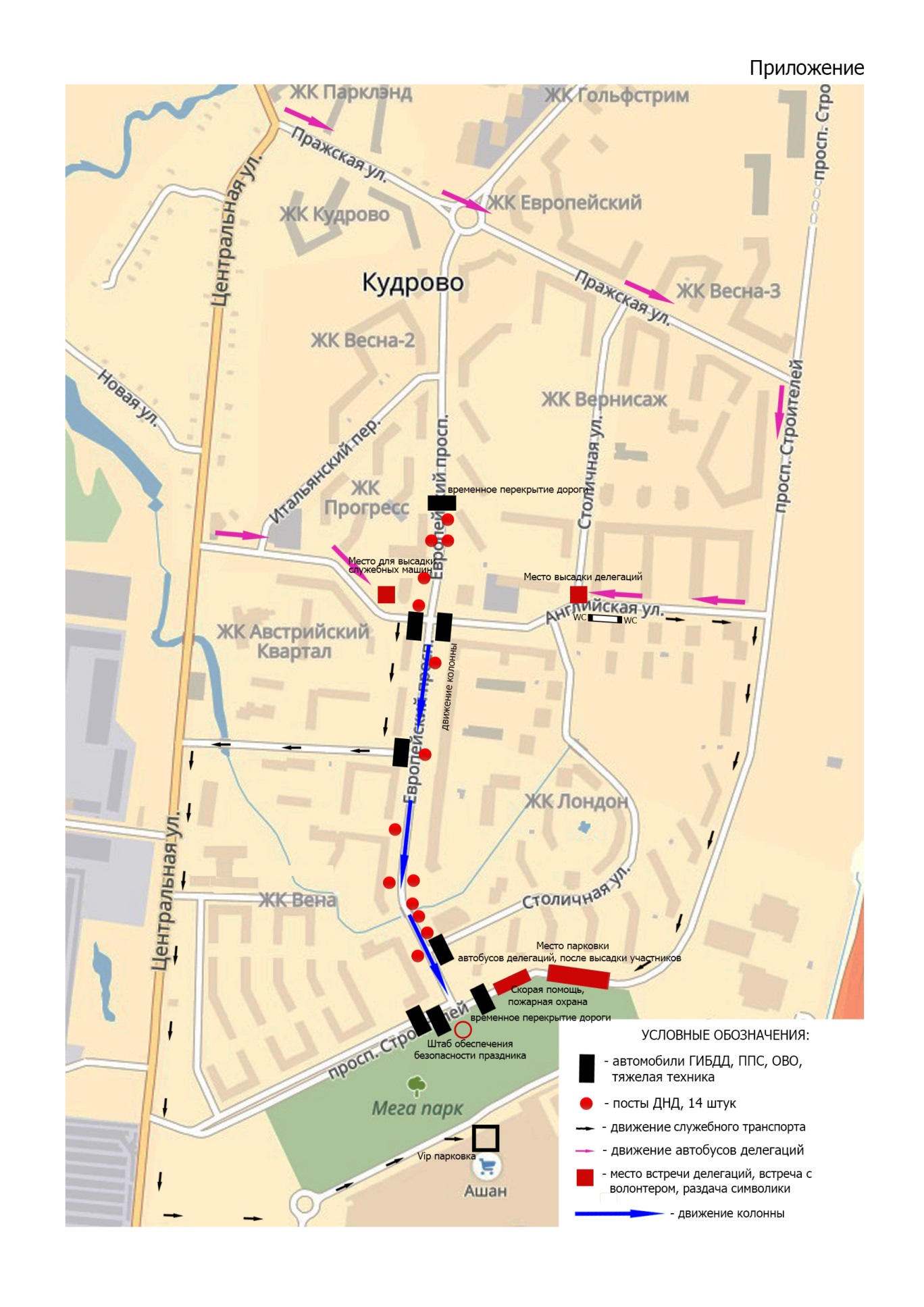 Лист согласованияк проекту постановлению «О ведении временного прекращения движения транспортных средств по автомобильной дороге местного значения в связи с проведением массового мероприятия»Исполнитель документа  ________________Сопижко И.С.Дата 10.08.2018 г. ДолжностьДатаЗамечания и предложенияПодпись1234Зам. главы администрации по ЖКХ и градостроительству Гречиц А.В. Зам. главы администрации по общим и социальным вопросам Вандышева О.В.Начальник сектора управления муниципальным имуществом и ЖКХ Мусин А.В. Начальник юридического сектора Богданова С.В.Главный специалист по ГО и ЧС Романюк В.И.